     St Clare’s Catholic Primary School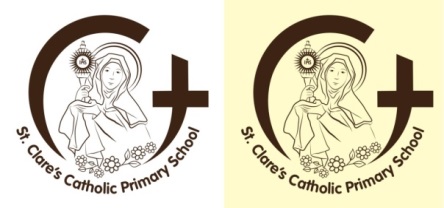         Following in the footsteps of JesusSchool Uniform PolicyContents:Statement of intentLegal frameworkRoles and responsibilitiesCost principlesEquality principlesComplaints and challengesSchool uniform supplierUniform assistanceNon-complianceSchool uniformAdverse weatherLabelling and lost propertyMonitoring and reviewStatement of intentSt Clare’s Catholic Primary School believes that a consistent school uniform policy is vital to promote the ethos of the school and provide a sense of belonging and identity for all pupils, regardless of their protected characteristics or socio-economic circumstances. For the purposes of this policy, “uniform” includes the following elements of pupils’ appearance:Clothing, including the school uniform itself, variations of the school uniform such as PE kits, and other clothing worn at school, e.g. non-uniform.Hairstyles and headwear.Jewellery and other accessories.Cosmetics such as makeup and nail polish.This policy lays out the measures the school has taken to ensure a consistent, fair and inclusive uniform policy, and to implement a uniform that reflects the needs of all pupils, is affordable, and provides the best value for money for both the school and pupils’ families. We believe that pupils learn most effectively and achieve their best outcomes when they are comfortable, able to be themselves, and dressed in a way that sets an appropriate tone for education.Legal frameworkThis policy has due regard to all relevant legislation and guidance including, but not limited to, the following: Human Rights Act 1998Education and Inspections Act 2006 Equality Act 2010Education Act 2011The UK General Data Protection Regulation (UK GDPR)Data Protection Act 2018 Education (Guidance about Costs of School Uniforms) Act 2021 DfE (2021) ‘Cost of school uniforms’DfE (2021) ‘School Admissions Code’ DfE (2021) ‘School uniforms’ Equality and Human Rights Commission (2022) ‘Preventing hair discrimination in schools’Roles and responsibilities The governing board is responsible for: Establishing, in consultation with the headteacher and school community, a practical and smart school uniform that accurately reflects the school’s vision and values. Ensuring that the school’s uniform is accessible, inclusive, and does not disadvantage any pupil because of their protected characteristics or socio-economic status.Listening to the opinions and wishes of parents, pupils and the wider school community regarding changes to the school’s uniform. Ensuring that the school’s uniform is accessible and affordable. Demonstrating in this policy how best value for money has been achieved.Ensuring compliance with the DfE’s ‘Cost of school uniforms’ guidance.The headteacher is responsible for:Enforcing the school’s uniform rules on a day-to-day basis. Ensuring that teachers understand this policy and what to do if a pupil is in breach of the policy. Listening to the opinions and wishes of the school community in regard to the school’s uniform and making appropriate recommendations to the governing board. Staff are responsible for: Ensuring that pupils dress in accordance with this policy at all times. Where appropriate to their role, challenging pupils who are in breach of this policy. Ensuring that pupils understand why having a consistent and practical school uniform is important, e.g. school identity. Parents are responsible for: Providing their children with the correct school uniform as detailed in this policy. Informing the headteacher if their child requires an exemption to the uniform rules for a period of time, with a reason why. Ensuring that their child’s uniform is clean, presentable and the correct size. Naming uniform so it is less likely to be lost.Pupils are responsible for: Wearing the correct uniform at all times, unless the headteacher has granted an exemption. Looking after their uniform as appropriate. Understanding and respecting why a school uniform is important to the school, e.g. school identity and community. Cost principles The school will ensure that its school uniform is affordable and accessible to all pupils, and does not place an unreasonable financial burden on parents. In accordance with the ‘School Admissions Code’, the headteacher will ensure that the school’s uniform requirements do not discourage parents from applying for a place for their child. The school will assess the overall cost implications of its uniform policy regularly, including prior to making any changes to the school uniform. When evaluating whether costs are reasonable and proportionate, the school will take into account the opinions and situations of:Economically disadvantaged parents.Parents with multiple children who are, or will be in the future, pupils at the school.Parents of younger children, as they are likely to grow quickly and require new sets of uniform more frequently.Parents of pupils with protected characteristics that may impact their ability to access the uniform.The school will evaluate the cost of its uniform based on the overall collection of uniform items that parents would need to purchase for a pupil, rather than on the cost effectiveness of individual items; this will include consideration of the fact that parents will need to purchase multiples of certain items, e.g. polo shirts and socks, to ensure their child can come to school in clean uniform every day. The school will keep branded uniform items to a minimal level that is reasonable for all members of the school community. The school defines a branded uniform item as any item of clothing that cannot be purchased at a range of retailers, e.g. supermarkets, due to the item’s logo, colour, design, fabric or other unique element. Where the school requires an item of branded clothing, it will assess how prices can be kept as low as possible and put measures in place to facilitate this. The school will meet the DfE’s requirements and recommendations on costs and value for money. Care will be taken to ensure that school uniform is affordable for all current and prospective pupils, and that the best value for money is secured through reputable suppliers.The school will work with multiple suppliers to obtain the best value for money possible. Any savings negotiated will be passed to parents where possible. The school will not enter into exclusive single-supplier contracts or cash-back arrangements. More information on supplier processes can be found in the ‘School uniform supplier’ section of this policy.The school will not make frequent changes to uniform requirements and will take the views of parents and pupils into account when considering any changes. Equality principlesThe school takes its legal obligation to avoid unlawfully discriminating against any protected characteristic very seriously. In line with this, the school will aim to ensure that its uniform policy is as inclusive as possible so that all pupils can access a school uniform which is comfortable, suitable for their needs, and reflects who they are, while avoiding any direct or indirect discrimination on the basis of protected characteristics or socio-economic status. The school will ensure that parents and pupils are consulted over any changes to school uniform, and that, where appropriate and with pupils’ consent, views and advice are sought. Parents’ concerns and requests regarding school uniform and amendments to it are handled on a case-by-case basis by the headteacher and governing board, and always in accordance with the school’s Complaints Procedures Policy. Information on how the school ensures its uniform policy does not discriminate against pupils with specific protected characteristics is outlined below.GenderTo avoid disproportionately impacting pupils of a certain gender, the school will ensure that the cost of uniform is as equal in price as possible across items for all genders. This includes:Adhering to the procedures laid out in the ‘Cost principles’ section of this policy.Not directly requiring pupils of a certain gender to buy additional uniform, e.g. by requiring female pupils to buy both trousers and skirts.Not indirectly requiring pupils of a certain gender to buy additional uniform, e.g. by offering football in PE to only male pupils and requiring they buy football boots to participate.Not holding pupils of different genders to different uniform standards, e.g. by banning certain hairstyles for only one gender.The school will implement a gender-neutral uniform, meaning that pupils will not be required to wear specific items based on their gender, and may wear any of the uniform items listed in the ‘School uniform’ section of this policy.RaceTo avoid disproportionately impacting pupils of a certain race, the school will ensure that its uniform policy does not constitute unlawful indirect discrimination through blanket rules. This includes:Not banning hairstyles related to a pupil’s ethnic origin, e.g. natural Afro hairstyles.The school will follow the good practice guidance provided by the Equality and Human Rights Commission on ‘Preventing hair discrimination in schools’.SEND and medical conditionsTo avoid disproportionately impacting pupils with SEND or medical conditions, the school will ensure its uniform policy takes into account the needs of these pupils. This includes:Ensuring the school uniform uses soft, stretchy fabrics and avoids intricate buttons or hard seams.Allowing variations to the standard uniform for pupils whose medical conditions may impact how they dress, e.g. pupils with casts who require loose-fitting clothing or pupils with hair loss-related conditions who wish to wear head coverings.Where the needs of these pupils cannot be met in the standard uniform policy, individual adaptations to the uniform will be considered and permitted wherever possible.  Complaints and challenges The school will endeavour to resolve all uniform complaints and challenges locally and informally, in accordance with the school’s Complaints Procedures Policy. The school will refer individuals who wish to complain to the Complaints Procedures Policy and request that they follow the procedures outlined therein. When a complaint is received, the school will work with the complainant to arrive at a mutually acceptable outcome. School uniform supplier The school’s current school uniform supplier is:Uniformity or fbsports and clothing:https://www.uniformityschools.com/collections/st-clares-catholic-primary-school https://www.fbsportsandclothing.co.uk/product-category/school-uniform/st-clares-catholic-primary-school/The governing board will be able to demonstrate how uniform is procured at the best value for money. The headteacher will work to ensure that the items are procured as cheaply as possible without compromising on the quality, e.g. by requesting standard-style items from the supplier rather than more intricate and unique designs.The school will not sign contracts with suppliers before requesting visualisations and samples of proposed uniform. Uniform assistance The school will hold pre-loved school uniforms in the school office for parents to access; access to these uniforms will be made available upon request made to the school. Parents will be invited to donate their child’s uniform when they no longer need it.School uniform ClothingThe school uniform is as follows: Parents are responsible for ensuring their child brings or wears their PE kit to school when needed. Jewellery The school rules on jewellery are as follows:One pair of stud earrings may be worn – no other piercings are permitted.A smart and sensible wrist watch may be worn.Pupils will be advised that jewellery is their personal responsibility and not that of the school. Lost or damaged items will not be refunded. All jewellery must be removed during practical lessons, for example PE lessons (including swimming) and science experiments. Bags Pupils in Key Stage One will be given a book bag to bring their reading book to school each day. In Key Stage Two pupils must use an appropriately-sized bag to carry their reading books, water bottle and lunch. The school will discourage pupils from bringing valuable bags to school. The school will not be liable for lost or damaged school bags. Hairstyles and headwearThe school reserves the right to make a judgement on whether a pupil’s hairstyle, hair colour or headwear is inappropriate for the school environment; however, the school will ensure that any such judgements do not discriminate against any pupil by virtue of their protected characteristics. Each individual pupil’s scenario will be taken into account where any judgements on appropriateness are to be made, and parents will always have the freedom to complain via the school’s Complaints Procedures Policy.Pupils with long hair must ensure it is tied up.The following hairstyles, hair colours and headwear are not considered appropriate for school: Brightly-coloured dyed hair Headwear with bold patterns or coloursExcessive hair accessoriesExcessively short hair including shaved linesMakeup and cosmeticsThe school rules on makeup and cosmetics are as follows: Makeup is not permitted.Nail varnish is not permittedTemporary tattoos are not permittedAdverse weather All pupils will be advised to wear weather-appropriate clothing.For hot temperatures, this includes wearing:A sun hatPupils will be advised not to wear any jumpers or cardigans during heatwaves.For cold temperatures, this includes wearing: Scarfs, gloves, coats and hats when outside. Warm jumpers. Trousers, or skirts and thick tights. Labelling and lost property Parents will be advised to ensure that all pupils’ clothing and footwear is clearly labelled with their name and year group. Any lost clothing will be taken to the lost property box in the school office. All lost property will be retained for one month and will be resold if it is not collected within this time. Monitoring and review This policy will be reviewed annually by the chair of governors and the headteacher. The next scheduled review date for this policy is Spring 2024.Any changes to this policy will be communicated to all staff, pupils, parents and other relevant stakeholders.Date policy last reviewed:Signed by:Signed by:Signed by:Signed by:HeadteacherDate:Chair of governorsDate:ItemOptional or requiredBrandingHow to acquireBrown sweatshirt or brown cardiganRequiredSchool logo Branded sweatshirt and cardigan available from school supplier or pre-loved from school office. Brown sweatshirt or cardigan can be bought from regular retailers then logo added from fb sports for a small fee.White polo shirtRequiredBranding optionalAvailable from school supplier and from regular retailers Grey or black trousers or knee-length brown skirtRequiredNo brandingAvailable from school supplier, pre-loved from school office, and from regular retailersSensible, plain black shoesRequiredNo brandingAvailable from regular retailersPlain white t-shirtOptionalNo brandingAvailable from regular retailersSchool tieOptionalSchool coloursAvailable from school suppliersYellow Summer DressesOptionalNo brandingAvailable from regular retailersPlain black shorts or plain black joggers for PEOptional No brandingAvailable from regular retailerGreen PE HoodieOptionalBrandedAvailable from school suppliersYellow PE t-shirtRequired School logoAvailable from school supplierTrainers or pumpsRequiredNo brandingAvailable from regular retailers.